ПОСТАНОВЛЕНИЕ09.04.2018                                                                                № 17/19О проведении  месячника  санитарной  очистки  иблагоустройства  территории  города  Глазова в 2018 году	Руководствуясь Федеральным законом от 06.10.2003 № 131-ФЗ «Об общих принципах организации местного самоуправления в Российской Федерации», Уставом  муниципального образования «Город Глазов», Правилами благоустройства муниципального образования «Город Глазов», утвержденными  решением  Глазовской городской Думы от 25.10.2017 № 292 и в целях улучшения санитарного состояния, благоустройства и содержания территории города в чистоте и порядке, повышения ответственности организаций, учреждений и непосредственных исполнителей работ, П О С Т А Н О В Л Я Ю:1. Провести месячник санитарной очистки и благоустройства территории города Глазова  с 17 апреля по 04 июня  2018 года.	2. Утвердить прилагаемый План мероприятий по проведению  весеннего месячника санитарной очистки и благоустройства территории города Глазова.	3. Рекомендовать организациям и учреждениям, расположенным на территории города Глазова, жителям города Глазова принять участие в месячнике санитарной очистки и благоустройства территории города Глазова в соответствии с Планом мероприятий по проведению  весеннего месячника санитарной очистки и благоустройства территории города Глазова.	4. Координацию работ по проведению санитарной очистки и благоустройства территории города Глазова возложить на Штаб по благоустройству города Глазова.	5. Настоящее постановление опубликовать в средствах массовой информации.	6. Контроль за исполнением настоящего постановления оставляю за собой.Глава города Глазова		      			                              О.Н. БекмеметьевПЛАНмероприятий по проведению весеннего месячника санитарной очистки и благоустройства территории города Глазова Начальник Управления ЖКХ,наделенного правами юридического лица,Администрации города Глазова					                            Е.Ю. ШейкоАдминистрация муниципального образования «Город Глазов» (Администрация города Глазова)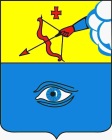  «Глазкар» муниципал кылдытэтлэн Администрациез(Глазкарлэн Администрациез)Принят на заседании Штаба по благоустройству и санитарномусостоянию территории города Глазова«29»   марта 2018 г.УТВЕРЖДЕНПостановлением  Администрации города ГлазоваОт 09.04.2018 №17/19№ п/пНаименование мероприятийСроки исполненияОтветственный1Организовать и провести уборку прилегающих и закрепленных территорий и улиц города согласно приложению № 1 к постановлению  Администрации города Глазова от 28.03.2018 г. № 17/15 «О закреплении территорий и объектов благоустройства на территории города Глазова за организациями всех форм собственности, расположенными на территории муниципального образования «Город Глазов». 17.04.2018 –04.06.2018Руководители организаций, предприятий и учреждений города Глазова (по согласованию)2Представить в Управление ЖКХ Администрации города Глазова информацию о лицах, назначенных ответственными за организацию и проведение субботников по уборке закрепленных территорий в период месячника (Ф.И.О., должность, № телефона).до 17.04.2018Организации, предприятия и учреждения города, (по согласованию)3Представить в Управление ЖКХ Администрации города Глазова графики по уборке закрепленных территорий в период месячникадо 17.04.2018Организации, предприятия и учреждения города(по согласованию)4Обеспечить своевременное освещение в средствах массовой информации выполнение мероприятий по проведению месячника санитарной очистки и благоустройства территории г. Глазовав течение месячника Управление экономики, развития города, промышленности, потребительского рынка и предпринимательства Администрации города Глазова5Организовать и провести мероприятия по праздничному оформлению центральных улиц до 01.06.2018Управление культуры, спорта и молодежной политики Администрации города Глазова, Управление архитектуры и градостроительства Администрации города Глазова, Управление ЖКХ Администрации города Глазова6Осуществить контроль по подготовке маршрута шествия праздничных демонстраций и мест дислокации проведения массовых мероприятий по празднованию 1 мая  и Дня Победыдо 01.05.2018Управление культуры, спорта и молодежной политики Администрации города Глазова,Управление архитектуры и градостроительстваАдминистрации города Глазова,Управление ЖКХ Администрации города Глазова,Управляющие организации(по согласованию)7Осуществить контроль по текущему ремонту памятников истории и культуры города Глазова, мемориальных досок, закрепленных за организациями городадо 01.05.2018Управление культуры, спорта и молодежной политики Администрации города Глазова,Руководители организаций (по согласованию)8Провести очистку от несанкционированных рекламных объявлений: фасады зданий, ограды (заборы), опоры ЛЭП, контейнеры для сбора ТКО, урныдо 01.05.2018Управляющие и обслуживающие организации, организации города(по согласованию)9Провести очистку от несанкционированных рекламных объявлений и мойку павильонов общественного городского транспортадо 04.06.2018Управление ЖКХ Администрации города  Глазова,МУП «ЖКУ» (по согласованию)10Выполнить текущий ремонт малых архитектурных форм на детских игровых площадкахдо 01.06.2018Управляющие организации (по согласованию),Управление дошкольного образования Администрации города Глазова11Организовать и провести уборку внутридворовых территорий17.04.2018 –04.06.2018Управляющие и обслуживающие организации (по согласованию)12Провести работу с населением частной жилой застройки по уборке прилегающих территорий и улиц по очистке водоотводных канав от мусора, строительных материалов, дров и посторонних предметов17.04.2018 –04.06.2018Председатели уличных комитетов(по согласованию),Управление ЖКХ Администрации города  Глазова13Организовать уборку и вывоз отходов на полигон ТКО с территорий гаражных кооперативов и прилегающих к ним территорий17.04.2018 –04.06.2018Председатели гаражных кооперативов (по согласованию)Управление ЖКХ Администрации города  Глазова14Еженедельно к заседанию Штаба по благоустройству, к 10.00 в четверг представлять отчет в Управление ЖКХ по убранным и сданным территориям и улицам организациями города и выполнению Плана мероприятийеженедельнос 17.04.2018 до 04.06.2018Управляющие и обслуживающие организации, участники проведения весеннего месячника санитарной очистки(по согласованию)